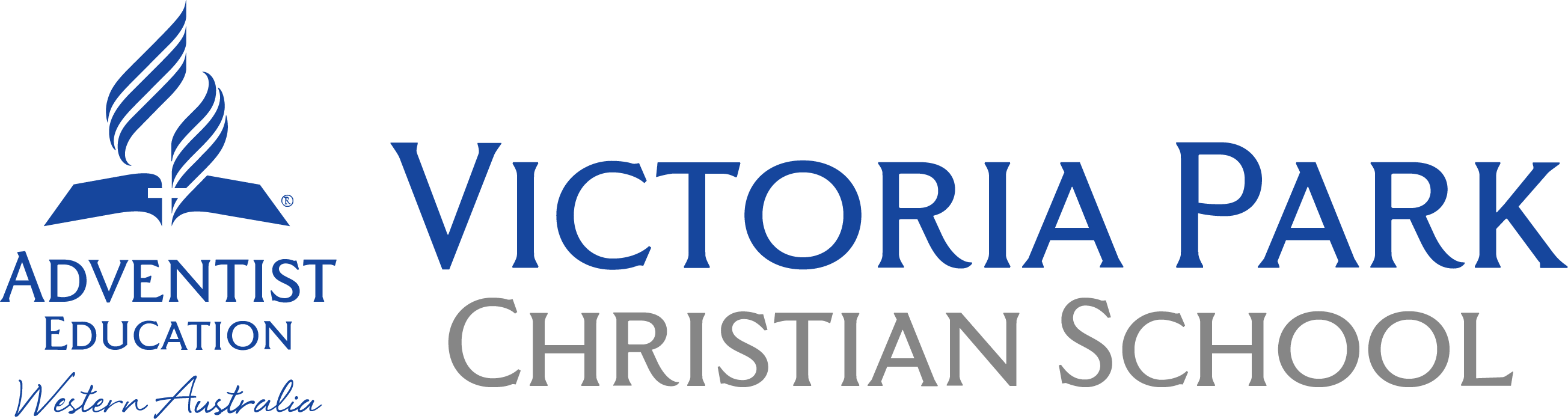 Dear ParentThank you for your enquiry regarding enrolment.Victoria Park Christian School welcomes the opportunity to offer Christian Education to International Students.  Students with varied cultural backgrounds are able to enhance the educational climate and experience of other students.  The school accepts International Students for study from Pre-Primary through to Year 6. Victoria Park Christian School does not have boarding facilities and students are expected to live with their parents.  For information on this contact our office.Please find enclosed:HandbookApplication for Enrolment formFee ScheduleWritten Agreement which includes the refund policyI would also suggest that you learn a little more about living in Perth.  Informative websites that may be of help are http://www.ciswa.com and www.studyperth.com.au.  Please contact the school if you would like more information about Perth.The prospective student’s English will be assessed according to their grade level and they may be required to have (and be responsible for the payment of) further English tuition at the school.When you return the completed Enrolment Application forms please also include:Signed Written AgreementMost recent School ReportEvidence of Arranged Overseas Student Health CoverEvidence of appropriate level of English skill for courseCopy of Birth CertificateCopy of PassportCopy of Visa (details including Visa number, subclass, expiry date)Application and Service Fee of $250 (non refundable for administration)All the above documentation must be forwarded to the school for a student to be considered for enrolment.Felicity DrinkallPrincipalFor further information see ‘The ESOS Framework – providing quality education and protecting your rights’ 